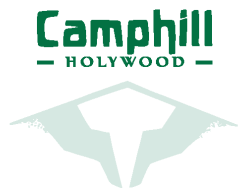 Flair for retail and hospitality? Want to make a difference for adults with learning disabilities and other disabilities?Join us!Camphill Holywood –Shop/Café SupervisorCamphill Holywood, 8 Shore Road, Holywood, BT18 9HXCamphill Holywood is an integrated urban community that provides work and life opportunities for people with learning disabilities and/or special needs to lead independent, inclusive and meaningful lives within the wider community.Camphill Holywood seeks a dynamic and enthusiastic supervisor who will work together with the community management team, the bakery and kitchen supervisors, our workshop assistants, volunteers and persons with disabilities to build a positive reputation for great quality produce and happy, caring customer service - helping to build our brand based on our values: Healthy, Wholesome & Community.Plenty of energy and stamina will be important, as will a sharp eye for detail and a positive, proactive approach to getting things done. A team motivator, who is personable and who will provide service with a smile is what we look for.The right candidate will be reliable, punctual and able to work flexibly. The successful candidate will be responsible for supervising the day-to-day business and staff within the shop/café and for fostering our ethos of inclusion, opportunity and support. The right candidate will be someone who can be a welcoming, smiling and personable example to customers and staff, be able to work under pressure and think on your feet to solve problems and create opportunities.   Responsibilities of Shop/Café Supervisor:Support adult participants to achieve their goals, aspirations with regards to training and employment Organise inventory, ensure efficient rotation and management of all stock including assisting with ordering, in a timely mannerMotivation and supervision of co-workers, both employed and volunteer and ensuring policies and procedures are adhered to at all timesEnsuring a hygienic and safe environment that satisfies all food and health and safety regulatory requirements Exemplary customer service, ensure that café staff provide a warm and welcoming environment and that customer service is efficient and outstandingIdentifying opportunities for generating income through sales of different products/in alternative venues (i.e. stalls, deliveries etc.)Opening and setting up and closing the shop/cafe and ensuring the shop/café is safe & secure at all timesAttending team and staff meetings, as appropriate Maintaining and supervising that the cleaning rota, deep clean of café area and daily records for health and safety and hygiene are completedCash handling, float management, till reconciliation and daily staff training and supervision of the till operations, maintaining till and updating prices as requiredChecking deliveries and notifying of discrepancies when applicableMaking sure products are displayed and presented beautifully to maximise sales opportunities Essential criteriaNVQ in Catering and Hospitality, equivalent qualification, or at least 2 years’ relevant experienceExperience of working in a catering/hospitality/retail environmentExperience of providing excellent customer service Be IT literate and be able to use social media platforms to advertise and raise the profile of the café – including the use of Office 365/Microsoft office packages to maintain recordsExperience of supervising and motivating staff and diplomatically handling concerns from customers, staff and volunteersPossess strong written and oral communication skills Be able to cope well under pressure and work independently with initiativeWilling to undergo training in key areas as well as understand and embrace the values of Camphill CommunitiesThe ability to motivate othersA confident, positive and helpful attitudeA desire to genuinely get to know our customers, building strong relationships and going ‘the extra mile’ when requiredBe able to work flexibly where required (Potential for evenings or weekend fairs) Full clean UK driving licenceDesirable Criteria: Barista trainedLevel 2 Food Hygiene qualification, allergen TrainingExperience of supervising volunteers  Experience of working with people with disabilitiesPrevious Supervisory experience in a Retail or similar guest facing roleExperience of using retail EPOS (Electronic Point of Sale) systemsKnowledgeable in Supplants and Vitamins*Offer of employment will be subject to satisfactory ACCESS NI check.  Shortlisting will be based on the information and evidence that you supply on your application form to satisfactorily demonstrate how, and to what extent, you meet the above criteria. Salary:26k per annum, £12.55 pH, Tuesday-Saturday Location:HolywoodContract Type:Permanent/Full Time (40H)